Leśna Skrzynia Skarbów 2017/2018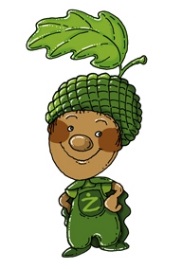 „Czysto w lesie – Czysto w mieście”HARMONOGRAMŚCIEŻKA NR 1TERMINPLACÓWKA19.09-29.09Przedszkole nr 43 „U Krecika Szybownika”ul.  Józefa Powalisza 8, Bydgoszcz. Telefon: 52 344 71 152.10-13.10Katolickie Niepubliczne Przedszkole św. Jadwigi Królowej w Bydgoszczy ul. Wojska Polskiego 7, Bydgoszcz. Telefon:52 552-44-7716.10-27.10Przedszkole nr 12 ul. Kruszyńska 52, Bydgoszcz. Telefon: 52 372 23 18Przedszkole Niepubliczne Muchomorek ul. G. Morcinka 10, Bydgoszcz, tel.373-13-6630.10-3.11Przedszkole Iguśul. Koronowska 14, Bydgoszcz. Telefon: 52 515 31 126.11-17.11Przedszkole Niepubliczne Iguś ul. Łososiowa 11, Łochowice. Telefon: 576 400 086 20.11- 1.12Przedszkole Iguśul. Wierzbowa 22, Zamość. Telefon: 505 192 2992.01-12.01Przedszkole IguśChomętowo 26, Telefon: (52) 384 50 2115.01-26.01Przedszkole Niepubliczne „Zasiedmiogórogród” ul. Rozłogi 68, Bydgoszcz. Telefon: 52 340 19 6429.01-9.02Przedszkole Niepubliczne „Bajkolandia”ul. Igrzyskowa 8, Bydgoszcz. Telefon: 661 612 42426.02-9.03Przedszkole Niepubliczne „Muminki”ul. T. Czackiego 8/2, Bydgoszcz. Telefon:  603 844 45212.03-23.03Przedszkole nr 66ul. Gabrieli Zapolskiej 16, Bydgoszcz. Telefon: 52 379 53 999.04-20.04Przedszkole nr 11ul. Antoniego Chołoniewskiego 9, Bydgoszcz. Telefon: 52 375 27 3023.04-11.05Przedszkole nr 7ul. Staroszkolna 12, Bydgoszcz. Telefon: 52 383 42 2014.05-25.05Przedszkole nr 57 „Pluszowy Miś”ul. Pielęgniarska 17A, Bydgoszcz. Telefon: 52 343 92 2728.05-8.06Przedszkole Niepubliczne „Humpty Dumpty”ul. Jastrzębia 74, Żołędowo. Telefon: 509 597 03011.06-22.06